Przykładowy wykaz klas PKD   Zwrot akcyzy – wykaz fakturZałącznik  do wniosku o zwrot podatku akcyzowego zawartego w cenie oleju napędowego wykorzystywanego do produkcji rolnej       imię i  nazwisko,  adres:  ….....................................................................                                           ….....................................................................			        I. Forma prawna beneficjenta pomocy          przedsiębiorstwo państwowe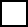           jednoosobowa spółka Skarbu Państwa          jednoosobowa spółka jednostki samorządu terytorialnego, w rozumieniu ustawy z dnia 20 grudnia 1996 r. o gospodarce                   komunalnej (Dz. U. z 2017 r., poz. 827 z późn. zm.)           spółka akcyjna albo spółka z ograniczoną odpowiedzialnością, w stosunku do których Skarb Państwa, jednostka           samorządu terytorialnego, przedsiębiorstwo państwowe lub jednoosobowa spółka Skarbu Państwa są podmiotami, które           posiadają uprawnienia takie, jak przedsiębiorcy dominujący w rozumieniu przepisów ustawy z dnia 16 lutego 2007 r. o          ochronie konkurencji i konsumentów (Dz. U. z 2017 r. poz. 229 z późn. zm.)          jednostka sektora finansów publicznych w rozumieniu przepisów ustawy z dnia 27 sierpnia 2009 r. o finansach            publicznych (Dz. U. z 2016 r. poz. 1870 z późn. zm.)          inna (podać jaka) np. osoba fizyczna prowadząca działalność rolniczą, spółka jawna         II. Kategoria przedsiębiorstwa, przy którego użyciu beneficjent pomocy wykonuje działalność w rozumieniu załącznika           nr I do rozporządzenia Komisji (UE) nr 702/2014 z dnia 25 czerwca 2014 r. uznającego niektóre kategorie pomocy w            sektorach rolnym i leśnym oraz na obszarach wiejskich za zgodne z rynkiem wewnętrznym w zastosowaniu art. 107 i 108           Traktatu o funkcjonowaniu Unii Europejskiej (Dz. Urz. UE L 193 z 01.07.2014 str. 1)           mikro przedsiębiorca (do 10 zatrudnionych osób, roczny obrót do 2 mln euro, suma aktywów do 2 mln euro)            mały przedsiębiorca (do 50 zatrudnionych osób, roczny obrót do 10 mln euro, suma bilansowa aktywów do 10 mln             euro)                średni przedsiębiorca (do 250 zatrudnionych osób, roczny obrót do 50 mln euro, suma bilansowa aktywów  do 43 mln euro                 przedsiębiorca nienależący do żadnej z powyższych kategorii        III. Klasa działalności, w związku z którą beneficjent ubiega się o pomoc, określona zgodnie z rozporządzeniem Rady           Ministrów z dnia 24 grudnia 2007 r. w sprawie Polskiej Klasyfikacji Działalności (PKD) (Dz. U. z 2007 r. nr 251, poz.          1885 z późn. zm. oraz z 2009 r. nr 59, poz. 489 z późn. zm.)        PKD  	…...........................................                                                                                           …………………………………………………………….                     (dzień – miesiąc –rok)                                                                                                  czytelny podpisUprawy rolne inne niż wieloletnie01.11.Z         Uprawa zbóż, roślin strączkowych i roślin oleistych na nasiona, z wyłączeniem ryżu01.13.Z         Uprawa warzyw, włączając melony oraz uprawa roślin korzeniowych i roślin bulwiastych01.15.Z         Uprawa tytoniu01.16.Z         Uprawa roślin włóknistych01.19.Z         Pozostałe uprawy rolne inne niż wieloletnieUprawa roślin wieloletnich01.23.Z         Uprawa drzew i krzewów owocowych cytrusowych01.24.Z         Uprawa drzew i krzewów owocowych ziarnkowych i pestkowych01.25.Z         Uprawa pozostałych drzew i krzewów owocowych oraz orzechów01.26.Z         Uprawa drzew oleistych01.27.Z         Uprawa roślin wykorzystywanych do produkcji napojów01.29.Z         Uprawa pozostałych roślin wieloletnich01.30.Z         Rozmnażanie roślinChów i hodowla zwierząt01.41.Z          Chów i hodowla bydła mlecznego01.42.Z          Chów i hodowla pozostałego bydła i bawołów01.43.Z          Chów i hodowla koni i pozostałych zwierząt koniowatych01.45.Z          Chów i hodowla owiec i kóz01.46.Z          Chów i hodowla świń01.47.Z          Chów i hodowla drobiu01.49.Z          Chów i hodowla pozostałych zwierząt01.50.Z          Uprawy rolne połączone z chowem i hodowlą zwierząt (działalność mieszana) Lp.Numer faktury VATData wystawieniaIlość paliwa12345678910111213141516171819202122232425262728293031323334RAZEMRAZEMRAZEM